Об утратившим силу постановленияадминистрации МР «Печора» от 27.08.2015 г. № 966В целях приведения нормативных правовых актов с действующим законодательством, администрация ПОСТАНОВЛЯЕТ: 	1. Признать утратившим силу постановление администрации муниципального района «Печора» от 27 августа 2015 г. № 966 «Об утверждении Порядка формирования и ведения Реестра муниципальных услуг (функций) предоставляемых (осуществляемых) администрацией муниципального района «Печора».	2. Настоящее постановление вступает в силу со дня официального опубликования и подлежит размещению на официальном сайте администрации муниципального района «Печора».3. Контроль за исполнением настоящего постановления возложить на первого заместителя руководителя администрации Кислицына С.П.Глава муниципального района – руководитель  администрации                                                         Н.Н. Паншина                  АДМИНИСТРАЦИЯ МУНИЦИПАЛЬНОГО РАЙОНА «ПЕЧОРА»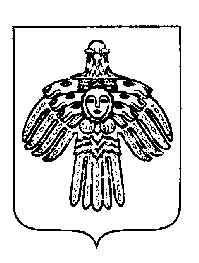 «ПЕЧОРА»  МУНИЦИПАЛЬНÖЙ  РАЙÖНСААДМИНИСТРАЦИЯ ПОСТАНОВЛЕНИЕ ШУÖМПОСТАНОВЛЕНИЕ ШУÖМПОСТАНОВЛЕНИЕ ШУÖМ«  24 »  июня  2019 г.г. Печора,  Республика Коми№ 666        